

ЗАЯВКА НА УЧАСТИЕ В ОБМЕННОЙ ПРОГРАММЕ 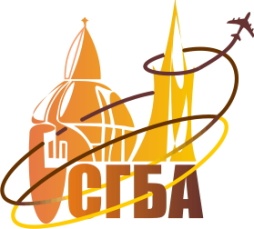 
Данные студента: ФИО: _______________________________________________________________________
Дата рождения:_______________________________________________________________
Адрес проживания:____________________________________________________________
Место обучения:______________________________________________________________
Сотовый телефон:_____________________________________________________________
Домашний телефон:_______________________                   e-mail:_____________________
Заграничный паспорт (номер, серия):____________________________________________
Гражданство:________________________________________________________________

Иностранный язык:________________________            Уровень владения:_____________
                                 ________________________                                             _____________
                                 ________________________                                             _____________

Предпочитаемый обмен: 

Страна, город:________________________________________________________________
Учебное заведение____________________________________________________________
Срок обмена:_________________________________________________________________
Возможность выступить принимающей семьей для иностранного студента:____________ 
Для кого (нужное подчеркнуть):      молодой человек    девушка       любой  пол     несколько                         
                                                                                                                                                  студентов 

Контакты родителей: 
ФИО:_______________________________________________________________________
Телефон:____________________________________________________________________
e-mail:______________________________________________________________________
Дополнительная информация о себе (цель участия, увлечения и пр.):

____________________________________________________________________________________________________________________________________________________________________________________________________________________________________________________________________________________________________________________________________________________________________________________________
_________________________________________________________________
_________________________________________________________________

                      
                 Заполненную заявку отправлять на coordinator2@dantetlt.ru или 
                     приносить по адресу: г. Тольятти, Туполева 17а, 306 офис. 
